der Name_______________________________________________________ die Stunde______  das Datum__________________________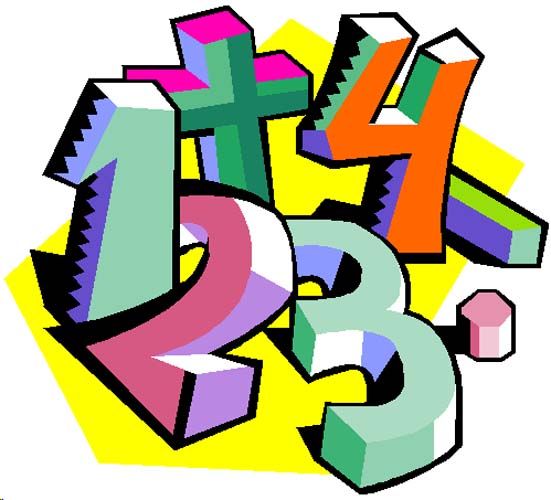 die Zahlen : )  Deutsch I I.  die Zahlen schreiben! 1.  elf			___________2.  eins			___________3.  dreiundzwanzig	___________4.  neunzig		___________5.   sechzehn		___________6.  siebzehn		___________7.  vier			___________8.  zehn			___________9.  null			___________10.  sechs		___________11.  zwölf		___________12.  neunzehn		___________13.  einundvierzig	___________14.  siebenunddreißig	___________15.  sieben		___________16.  acht			___________17.  fünfzig		___________18.  zwanzig		___________19.  achtzehn		___________20.  dreiundsechzig	___________II.  Was kommt als Nächstes?   die Wörter schreiben : )21.   eins, ________________________, drei, vier, __________________, sechs, _____________________, _____________________, neun, zehn.22.   zwei, _____________________, _____________________, acht, _____________________ (die geraden Zahlen).23.   _____________________, sechs, neun,  _____________________, fünfzehn, _____________________, einundzwanzig (!).24.  _____________________, zehn, fünfzehn, _____________________________. 25.  zehn, _____________________________, _____________________________, vierzig, fünfzig, _____________________________ (!), _____________________________ (!), achtzig, neunzig, _____________________________, _____________________________.III.  die Zahlen (Wörter) schreiben 2	__________________________________________________16	__________________________________________________12	__________________________________________________40	__________________________________________________22	__________________________________________________1	__________________________________________________14	__________________________________________________81	__________________________________________________0	__________________________________________________13	__________________________________________________55	__________________________________________________36	__________________________________________________9	__________________________________________________33	__________________________________________________7	__________________________________________________19	__________________________________________________601	__________________________________________________4	__________________________________________________78	__________________________________________________193	__________________________________________________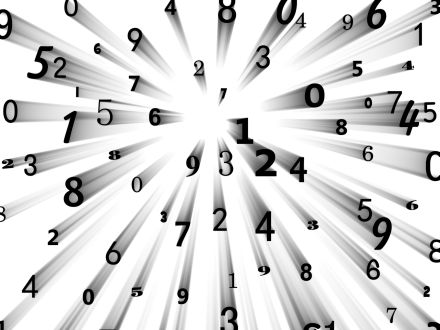 IV.  Mathe : ) -> acht mal acht ist vierundsechzigacht mal null ist_________________________________________________________.elf mal sechs ist_________________________________________________________.achtzehn minus eins ist________________________________________________.achtundfünzig geteilt durch zwei ist____________________________________________.